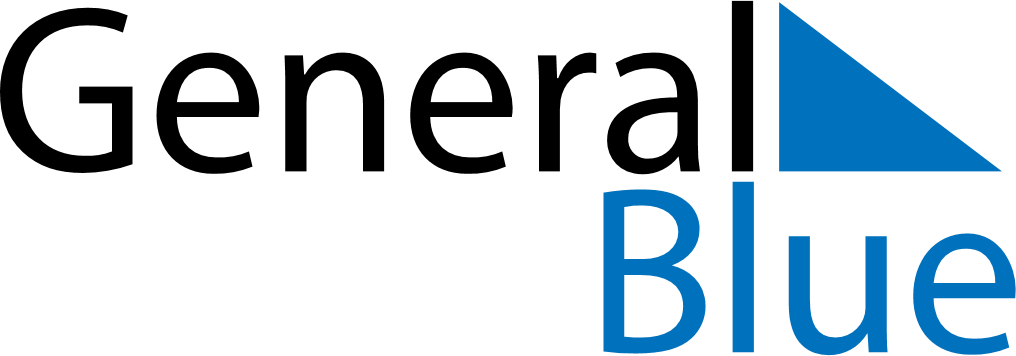 July 2025July 2025July 2025TanzaniaTanzaniaSundayMondayTuesdayWednesdayThursdayFridaySaturday123456789101112Saba Saba Day13141516171819202122232425262728293031